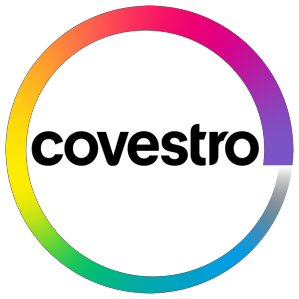   Version 5  November 2021ContentIntroductionAt Covestro we are committed to ensuring a timely and efficient payment of all our sup- pliers for goods and services provided while supporting our target of achieving environ- mental sustainability through the adoption of e-solutions.This document provides basic information and key requirements to ensure a successful payment process.Invoice optionsCovestro currently supports paper and electronic invoicing to process the payment of supplier invoices for payment. However, the company is committed to improving and automating the purchase-to-pay process and electronic data exchange is a key element of this strategy.E-invoicingCovestro has various fully compliant solutions in place, which allow invoices to be re- ceived electronically all over the world. Electronic invoicing is one step being taken to improve the efficiency of invoice processing. To meet supplier and business needs alike, Covestro has partnered with external supplier networks in order to offer flexible solutions:ELEMICA Supply Chain Operating NetworkARIBA’s cloud-based supplier portalePDF platformAdvantages include faster processing, reduced postage and printing costs, monitoring of payment status and avoidance of lost invoices.To receive more information about the different e-invoice solutions please contact eInvoicing@covestro.comPaper-invoicingPaper invoices sent to accounts payable department are scanned before being entered into the relevant systems. Therefore it is very important that the invoice document is of high quality and easy to read. We recommend that the invoice is on white A4 or US Let- ter size paper, clearly printed in black and white and that highlighter pens are not used.Submitting an invoicePaper invoices should be sent to the address specified on the purchase order. In gen- eral, the invoice has to meet all legal requirements. Furthermore, to avoid delay in payment, it is important that the invoice includes the following mandatory information which should match the details provided in the purchase order (PO):The invoice must be addressed to the relevant Covestro company including thecorrect company name and full address. The addresses of Covestro subsidiaries are listed in the appendix.The invoice must adhere to country-specific requirements predefined by legal regulations (e.g. VAT).Supplier’s full name and addressThe word “invoice” (or if a credit, the words “credit note”)Invoice number and invoice dateValue and currencyDescription of goods and services suppliedCovestro PO number and PO Item number (if applicable)Name and contact details of Covestro representativeAny unique reference number or information requested by the Covestro repre- sentativeThe invoice must specify advance payments and final settlements, and always indicate already paid advance payments.The invoice should list separately the net value of goods and services, the rate and amount of VAT, and the total/gross value of the invoice.Please note that any invoice which does not comply with the above requirements will be returned to the supplier for resubmission. This may lead to a delay in payment.Correct invoicing for on-time paymentTo ensure timely and accurate handling of your delivery and payment of your invoice(s), we request that all suppliers fully comply with the following instructions:Only one purchase order (PO) should be billed per invoice.The invoice should match the PO (e.g., if the PO is split into separate line items; the invoice should also be split into separate line items).Unit price, unit of measurement and currency must be the same as on the PO.PO line item number needs to be referenced on each invoice line item.Invoice payment terms must match PO payment terms.The bill of lading or packing slip number is helpful to streamline internal process- es.Valid bank account data must be included on the invoice.Any missing information or deviations from the above can lead to longer internal pro- cessing times which therefore may lead to delays in payment.Payment termsPayment terms are negotiated with suppliers in advance. Invoices are always paid ac- cording to the negotiated payment terms provided in the purchase order issued by Covestro.In case of a discrepancy in the purchase order payment terms please contact the re- spective Covestro representative.Payment queriesIn case of payment-related queries, please refer to the contact details listed in the ap- pendix.Appendix: Addresses & contacts per Covestro subsidiarySupplier InformationInvoicing CovestroDescription of the invoice processCountryCovestro NameCovestro Fiscal AddressVAT NumberCentral Reception pointAccounts Payable ContactAustraliaCovestro Pty Ltd700 Springvale RoadMulgrave  Vic  3170ABN 18 086 237765PO Box 557Mount Waverley  Vic  3149vendors.au@covestro.comBelgiumCovestro NVHaven 507,Scheldelaan 420, 2040 AntwerpenBE0627857343PO box 1050ES 08080 Barcelona Spainvendors.nv@covestro.com+32 35403909ChinaCovestro Polymers (China) Co., LtdNo.82, Muhua Road, Shanghai Chemical Industry Park, Shanghai 201507, P. R.China.913100007109365242No.82, Muhua Road, Shanghai Chemical Industry Park, Shanghai 201507, P. R.China.vendors.cn@covestro.com+86 21 8020 8100ChinaCovestro Polymers (Shenzhen) Co., LtdNo. 1 Nan 2nd Road, Da Tian Yang, Songgang Street,Baoan District,518105 Shenzhen,P.R. China91440300799221145DNo.82, Muhua Road, Shanghai Chemical Industry Park, Shanghai 201507P. R.China.vendors.sz@covestro.com+86 21 8020 8100ChinaGuangzhou Covestro Polymers Co. Ltd.No.10, Doutang Road, Yonghe Economic area,GETDD,Guangzhou   511356P. R.China.91440116661835355NNo.82, Muhua Road, Shanghai Chemical Industry Park, Shanghai 201507, P. R.China.vendors.gz@covestro.com+86 21 8020 8100CountryCovestro NameCovestro Fiscal AddressVAT NumberCentral Reception pointAccounts Payable ContactChinaCovestro Polymers (Qingdao) Co. Ltd.No.199, Longmenhe Road,Huangdao District QingdaoP. R.China.91370211561189149FNo.82, Muhua Road, Shanghai Chemical Industry Park, Shanghai 201507, P. R.China.vendors.qd@covestro.com+86 21 8020 8100ChinaCovestro (Shanghai) Management Company Co. Ltd.Buliding No33,Qinqiao Road,Jinqiao District,China (Shanghai) Pilot Free Trade Zon913100005821194659No.82, Muhua Road, Shanghai Chemical Industry Park, Shanghai 201507, P. R.China.vendors.sh@covestro.com+86 21 8020 8100FranceCovestro Elastomers SASCovestro Elastomers SAS 46 Avenue des Allobroges BP11626103 ROMANS SUR ISERE CEDEX 03VAT FR17442547402FR1744254740246 Avenue des AllobrogesCS 4011826100 Romans sur Iserevendors.elastomers@covestro.com+33 17 075 2615FranceCovestro (France) SNCRoute du Quai MineralierF-13772 Fos-sur- Mer CedexFR28429659824Route du Quai MineralierBP 8006913772 Fos-sur-Mer Cedexvendors.fr@covestro.com+33 17 075 2614GermanyCovestro AGCovestro AG Kaiser-Wilhelm- Allee 6051373 LeverkusenGermanyDE815579850Rechnungseingangs- stelle Covestro 51365 Leverkusen Germanyvendors.ag@covestro.com+49 214 6009 8870GermanyCovestro Deutschland AGKaiser-Wilhelm- Allee 6051373 LeverkusenGermanyDE813385809Rechnungseingangs- stelle Covestro 51365 Leverkusen Germanyvendors.de@covestro.com+49 214 6009 8870GermanyCovestro GmbH/ LeverkusenKaiser-Wilhelm- Allee 6051373 LeverkusenGermanyDE212766206Rechnungseingangs- stelle Covestro51365 Leverkusen Germanyvendors.covestro@covestro.com+49 214 6009 8870GermanyCovestro Brunsbüttel Energie GmbHFährstraße 51 ,25541 BrunsbüttelGermanyDE287583158Rechnungseingangs- stelle Covestro 51365 Leverkusen Germanyvendors.brunsbuettel@covestro.com+49 214 6009 8870GermanyEpurex Films GmbH& Co. KGBayershofer Weg 21 29699 WalsrodeGermanyDE813073874Rechnungseingangs- stelle Covestro 51365 Leverkusen Germanyvendors.epurexfilms@covestro.com+49 214 6009 8870GermanyCovestro Second Real Estate GmbHKaiser-Wilhelm- Allee 6051373 LeverkusenGermanyDE815579892Rechnungseingangs- stelle Covestro 51365 Leverkusen Germanyvendors.realestate.de@covestro.com+49 214 6009 8870GermanyCovestro First Real Estate GmbHKaiser-Wilhelm- Allee 6051373 LeverkusenGermanyDE815579884Rechnungseingangs- stelle Covestro 51365 Leverkusen Germanyvendors.realestate.de@covestro.com+49 214 6009 8870CountryCovestro NameCovestro Fiscal AddressVAT NumberCentral Reception pointAccounts Payable ContactGermanyCovestro Procurement Services GmbH & Co. KGKaiser-Wilhelm- Allee 60 51373 Leverkusenn/aRechnungseingangs- stelle Covestro 51365 Leverkusen Germany    vendors.ps@covestro.com+49 214 6009 8870GermanyCovestro Intellectual Property GmbH & Co. KGKaiser-Wilhelm- Allee 60 51373 Leverkusenn/aRechnungseingangs- stelle Covestro 51365 Leverkusen Germany   vendors.ip@covestro.com+49 214 6009 8870Hong KongCovestro (Hong Kong) LimitedSG:6A Shenton Way,OUE Downtown Gallery,#04-02 to #04-08,Singapore 068815HK:43/F Hopewell Centre,183 Queen’s Road East,Wanchai,Hong KongM90370186N43/F, Hopewell Centre 183Queen's Road East WanchaiHong Kongvendors.1149@covestro.com+852 28947301IndiaCovestro (India) Private LimitedCovestro (India) Private LimitedUnit No – SB 801, 8th Floor, Empire Tower, Cloud Campus, Thane - Belapur Road, Airoli, Navi Mumbai – 400 708.  Maharashtra, India.Gujarat – 24711002821Maharashtra - 27680283590V /27680283590CDelhi - '07900416495Karnataka - 29660677679TamilNadu – 33840641042UttarPradesh – 09666101712J&K – 01391201653Haryana - 06761217760Covestro (India) Private LimitedUnit No – SB 801, 8th Floor, Empire Tower, Cloud Campus, Thane - Belapur Road, Airoli, Navi Mumbai – 400 708.  Maharashtra, India.vendors.in@covestro.com+91 1206763101IndonesiaPT Covestro Polymers IndonesiaMid Plaza 1, 14th floorJl. Jendral Sudirman Kav. 10-11Jakarta, 10220, Indonesia  01.061.621.7-052.000Mid Plaza 1, 14th floor Jl. Jendral Sudirman Kav. 10-11Jakarta, 10220, Indonesiavendors.id@covestro.com+62 21 3005 1401ItalyCovestro s.r.l.Via delle Industrie n.9, 24040 Filago (BG)IT03599730961PO Box 108108080 Barcelona Spainvendors.it@covestro.com  +39 02 3600 0346CountryCovestro NameCovestro Fiscal AddressVAT NumberCentral Reception pointAccounts Payable ContactJapanSumika Covestro Urethane Company, Ltd.13-26, Kukuchi 3-chome , Amagasaki 6610977n/aMitsui-Soko Record Center, Kodak i Center 2-2-3 Oyamagaoka, Machida-shi, Tokyo 194-0215 JapanJapanCovestro Japan Ltd.1-7-6, Shibakoen, Minato-ku, Tokyo 105-0011n/aMitsui-Soko Record Center, Kodak i Center 2-2-3 Oyamagaoka, Machida-shi, Tokyo 194-0215 JapanJapan DIC Covestro  Polymer  Ltd. 2-8-5 Kyobashi Chuo-ku, Tokyo 104-0031n/aMitsui-Soko Record Center, Kodak i Center 2-2-3 Oyamagaoka, Machida-shi, Tokyo 194-0215 JapanKoreaCovestro (Korea) Ltd.Samsung Boramae Omi Tower,23, Boramae-ro 5-gil, Dongjak-gu, Seoul, Korea, 156-712.615-81-14135Samsung Boramae Omi Tower,23, Boramae-ro 5-gil, Dongjak-gu, Seoul, Korea, 156-712vendors.kr@covestro.com+82 (2) 6670 6395MexicoCovestro S.A de C.VCovestro, S.A. deC.V.Blvd. Miguel deCervantesSaavedra No. 169,Piso 3, Col.Granada C.P.11520 Ciudad deMéxico.Delegación MiguelHidalgo.MNM150227D32Covestro, S.A. deC.V.Blvd. Miguel deCervantes SaavedraNo. 169,Piso 3, Col. GranadaC.P. 11520 Ciudadde México.Delegación MiguelHidalgo.vendors.mx@covestro.com+52 5559017401NetherlandsCovestro (Netherlands) B.V.  Urmonderbaan 22  6167 RD Geleen  The NetherlandsNL854623218B01  PO Box 67  Zeswegenlaan 278  6400 AB HEERLEN  The Netherlandsvendors.nld@covestro.com+31 307 1173 46Slovakia  Covestro (Slovakia)  Services s.r.o.Bajkalská19B821 01BratislavaSK2120381571Covestro (Slovakia)Services s.r.o.Bajkalská 19B821 01 BratislavaSKeinvoices@covestro.com+421 23217 5005SpainCovestro, S.L.C/. Feixa LLarga,708040- BarcelonaESB62776794PO Box 106308080 BarcelonaSpainvendors.es@covestro.com+34 93 264 8758SwitzerlandCovestroInternationalSARoute deBeaumont 10,1701 FribourgCHE-107.773.859PO box 1058ES 08080Barcelona Spainvendors.0765.ch@covestro.com+41 26 422 8267SwitzerlandMS Global AGGurtenareal 92CH-3084WabernCHE-411.253.547Different receptionpoints according tothe countryvendors.1970.ch@covestro.com+41 26 422 8268TaiwanCovestro(Taiwan) Ltd.No.1, Shihua 3rdRd., LinyuanDist., KaohsiungCity 832, Taiwan(R.O.C.)4701378For paper-basedinvoiceAccounting Dept. / 55Floors,Taipei 101 Tower, No.7, Xin Yi Road, Sec. 5,Taipei 11049, TaiwanFor overseas invoice(in PDF)taiwan1105.foreigninvoice@covestro.comvendors.tw@covestro.com+886 2 8726 2588CountryCovestro NameCovestro Fiscal AddressVAT NumberCentral Reception pointAccounts Payable ContactThailandCovestro(Thailand) Co.,Ltd.AIA SathornTower Building17th Floor, Unit1, 5-8,11/1 SouthSathorn Road,Yannawa,Sathorn,Bangkok101200105558010036AIA Sathorn TowerBuilding 17th Floor,Unit 1, 5-8,11/1 South SathornRoad, Yannawa,Sathorn, Bangkok10120vendors.th@covestro.com+66 (2) 029 9191UnitedKingdomCovestro UKLimitedOfficial registeredaddress ofCovestro UK Ltd:Baule House,Earl RoadStanley GreenTrading EstateSK8 6PTCheadle HulmeUKOffice address inNewbury (wherethe Admin/Finance team issitting):Covestro UKLimitedOxford House12-20 OxfordStreet, RG14 1JBNewbury,Berkshire/ UnitedKingdomGB738596185N/Avendors.uk@covestro.com+44 1635210864United States of AmericaCovestro LLC/USA1 CovestroCircle, PittsburghPA 15205-9741N/AP.O. Box 818027Cleveland, OH 44181-9600USAvendors.llc@covestro.com+1 866 540 0753United States of AmericaCovestro POLLC/USAUS Route 2 North,
New Martinsville, WV26155-9426N/A Covestro PO LLC 1 Covestro CirclePittsburgh, PA 15205vendors.us@covestro.com+1 844 212 2937VietnamCovestro (Vietnam)Co. Ltd.Unit 801, Floor 8,CentrepointBuilding,106Nguyen Van TroiStreet, Ward 8,Phu NhuanDistrict,Ho Chi Minh City,Vietnam313328134Covestro (Vietnam)Co., Ltd.Unit 801, Floor 8,Centrepoint Building,106 Nguyen Van TroiStreet, Ward 8,Phu Nhuan District,Ho Chi Minh City,Vietnamvendors.vn@covestro.com+84 1800 1027